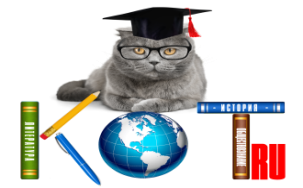 БЛАНК ОТВЕТОВДАННЫЕ УЧАСТНИКА:ОТВЕТЫ:Заполненный БЛАНК ОТВЕТОВ необходимо отправить на электронный адрес: ruskotru@mail.ruНазвание олимпиады (конкурса, викторины)«СВЯЩЕННАЯ ВОЙНА»ФИО участникаКласс/группаУчебное заведение, город (д/с, школа, ССУЗ) ФИО педагога-организатораДолжность педагога-организатораАдрес эл. почты педагога-организатораАдрес эл. почты участника олимпиадыНомер заданияI. Выберите один правильный ответ из нескольких предложенных.  I. Выберите один правильный ответ из нескольких предложенных.  12345678II. Выберите несколько верных ответов из предложенных заданий. II. Выберите несколько верных ответов из предложенных заданий. 123456789III. Задания с открытым кратким ответом, в котором требуется определить имя, дату, название или распределить факты по заданному признаку.III. Задания с открытым кратким ответом, в котором требуется определить имя, дату, название или распределить факты по заданному признаку.11)  2)  3)  4)  5)  21) 2) 3) 4) 5) 31)  2) 3) 4)5) 